Prova de competències (1-5)1 En Dani ja pensa en les properes vacances... Li agradaria anar a l’Everest, com la protagonista del llibre que està llegint. Llegeix aquest fragment i contesta:  Què visiten?  Un monestir	  Una església	  Una catedral  Qui és budista?  La Tina		  La Sundar		  En Dani  Per què dona les banderoles a la Tina, la Sundar? Per pregar		  Per protegir-la	  Per decorar el poble2 Què hi ha dins del monestir?  1. Resina que es crema i perfuma un espai.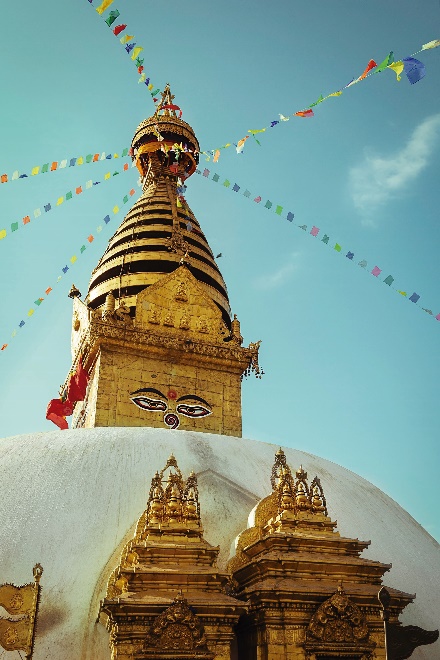 2. A les parets del monestir hi ha dibuixos de la flor d’aquesta planta. 3. Pell preparada per escriure-hi que hi ha dins dels rodets de fusta i on es poden llegir les pregàries. 4. Figura escultòrica en tres dimensions que representa una persona important per al budisme.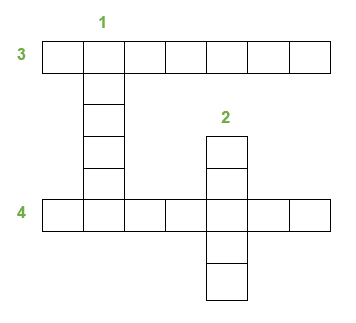 3 Amb quin sentit fan aquestes accions, la Tina i la Sundar?Llegir les pregàries  Notar l’estora amb els peus Ensumar l’encens Sentir els monjos resant   Olfacte Tacte Oïda Vista4 Subratlla les accions que es fan en la lectura:olorpobleregalarmostrarinteriorportarsentirmonestirsuauQui fa les accions? Completa la taula amb el verb correcte:5 Quantes síl·labes tenen aquestes paraules de la lectura?1 síl·laba		2 síl·labes		3 síl·labes		4 síl·labesbudistes		poble			banderoles			fustallocs  		música 		cim  				estàtues	6 En Dani ha buscat aquestes paraules en un diccionari. Enumera-les seguint l’ordre alfabètic: murmuri			 dibuixos			 Sundar trompeta			 oracions  			 ascensió7 Després de llegir, en Dani ha d’ajudar els pares a fer macarrons amb tomàquet i formatge. Escriu com seria la recepta: INGREDIENTS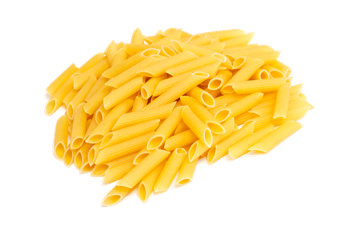 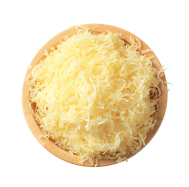 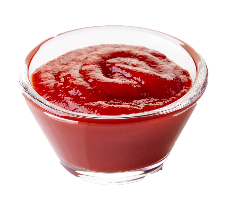 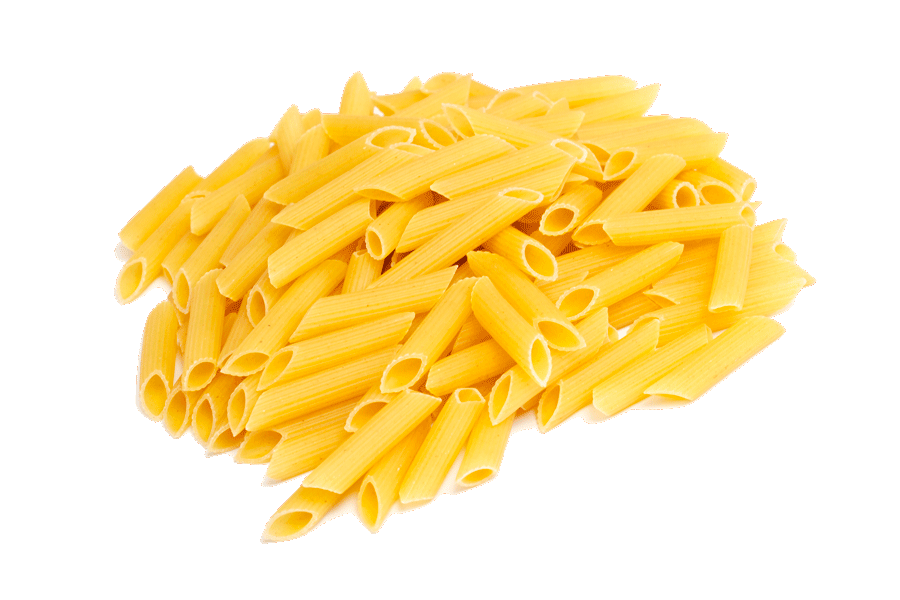 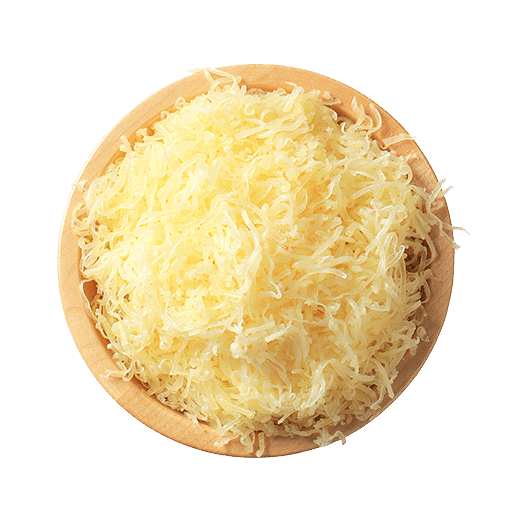 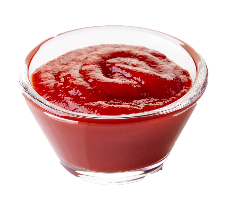 .............................................................................................................................................................PREPARACIÓ8 Recordeu què deia en Dani de les seves darreres vacances en l’àudio de l’itinerari 1? Escolta la conversa de la colla i contesta: Parlen de les vacances... de Nadal. de Pasqua. d’estiu. En Dani va anar... a Sort. al Montseny. a l’Everest. La Sara i en Teo... van fer ràfting. van fer escalada. van anar de colònies. La Berta portava tiretes... perquè caminava molt. perquè corria molt. perquè nedava molt.Solucions  Comprensió lectora .1		  Un monestir.  La Sundar.  Per protegir-la.2	1. Encens.2. Lotus.3. Pergamí.4. Estàtua.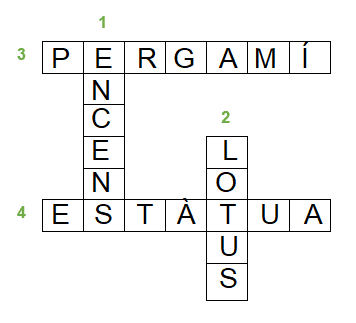 3   	 Llegir les pregàries de les banderoles  Vista Notar l’estora amb els peus  Tacte Ensumar l’encens  Olfacte Sentir els monjos resant  Oïda Coneixement de la llengua .4 	regalar, mostrar, portar, sentir5 			1 síl·laba:   llocs, cim.2 síl·labes: poble, fusta.3 síl·labes: budistes, música.4 síl·labes: banderoles, estàtues.6 		1 ascensió, 2 dibuixos, 3 murmuri, 		4 oracions, 5 Sundar, 6 trompeta.  Expressió escrita .7		Resposta procedimental.  Comunicació oral .8		  d’estiu.  al Montseny.  van fer ràfting.  perquè caminava molt.JOsentoTUELL o ELLAregalasentNOSALTRESVOSALTRESregaleuELLS o ELLESJOregalosentoTUregalessentsELL o ELLAregalasentNOSALTRESregalemsentimVOSALTRESregaleusentiuELLS o ELLESregalensenten